, 16 April 2013	Dear Sir/Madam,The Alternative Approval Process (AAP) defined in Rec. ITU-T A.8 applies to Recommendations which do not have policy or regulatory implications and which, therefore, do not require formal consultation of Member States (see ITU Convention 246B).Annex 1 lists those texts whose status has changed compared with previous TSB AAP Announcements.If you wish to submit a comment relative to a Recommendation under AAP, you are encouraged to use the on-line AAP comment submission form available on the page of the Recommendation in the AAP area of the ITU-T website at http://www.itu.int/ITU-T/aap (see Annex 2). Alternatively, comments can be submitted by completing the form in Annex 3 and sending it to the secretariat of the concerned study group.Please note that comments that simply support adoption of the text in question are not encouraged.Yours faithfully,Malcolm Johnson
Director of the Telecommunication Standardization BureauAnnexes: 3Annex 1(to TSB AAP-9)Status codes used in the AAP announcements:LC = Last CallLJ = Last Call Judgment (includes comment resolution)AR = Additional ReviewAJ = Additional Review Judgment (includes comment resolution)SG = For Study Group approvalA = ApprovedAT = Approved with typographic correctionsAC = Approved after Additional Review of CommentsNA = Not approvedTAP = Moved to TAP (ITU-T A.8 / § 5.2)ITU-T website entry page:http://www.itu.int/ITU-TAlternative approval process (AAP) welcome page:http://www.itu.int/ITU-T/aapinfoNote – A tutorial on the ITU-T AAP application is available under the AAP welcome pageITU-T website AAP Recommendation search page:http://www.itu.int/ITU-T/aap/Study Group web pages and contacts: Situation concerning Study Group 5 Recommendations under AAPSituation concerning Study Group 12 Recommendations under AAPSituation concerning Study Group 13 Recommendations under AAPSituation concerning Study Group 15 Recommendations under AAPSituation concerning Study Group 16 Recommendations under AAPAnnex 2(to TSB AAP-9)Using the on-line comment submission formComment submission1)	Go to AAP search Web page at http://www.itu.int/ITU-T/aap/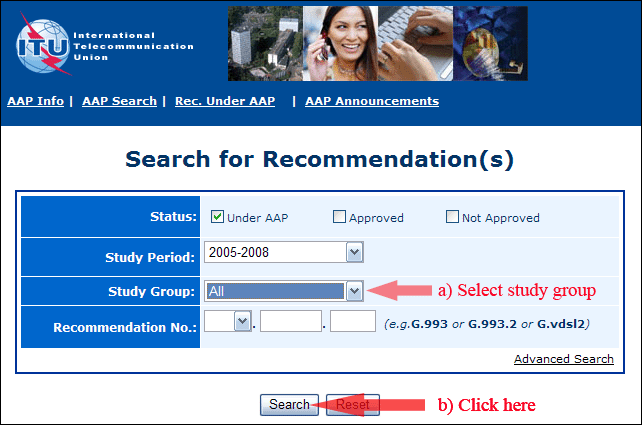 2)	Select your Recommendation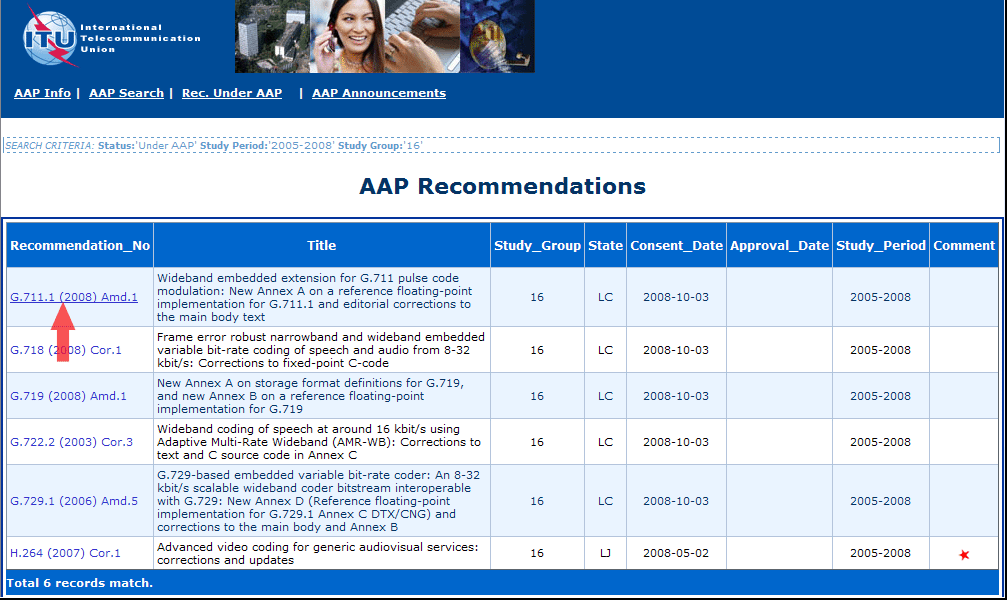 3)	Click the "Submit Comment" button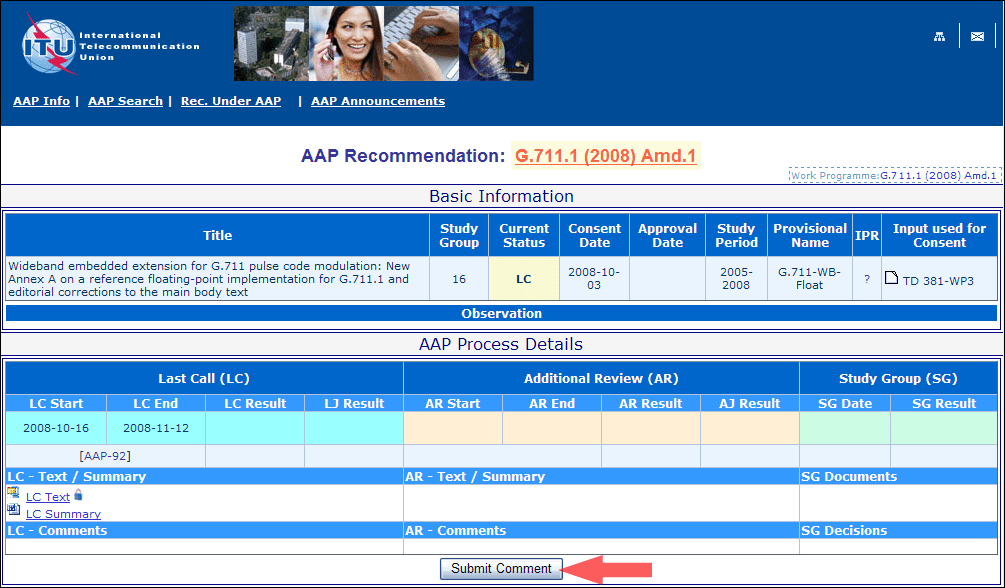 4)	Complete the on-line form and click on "Submit"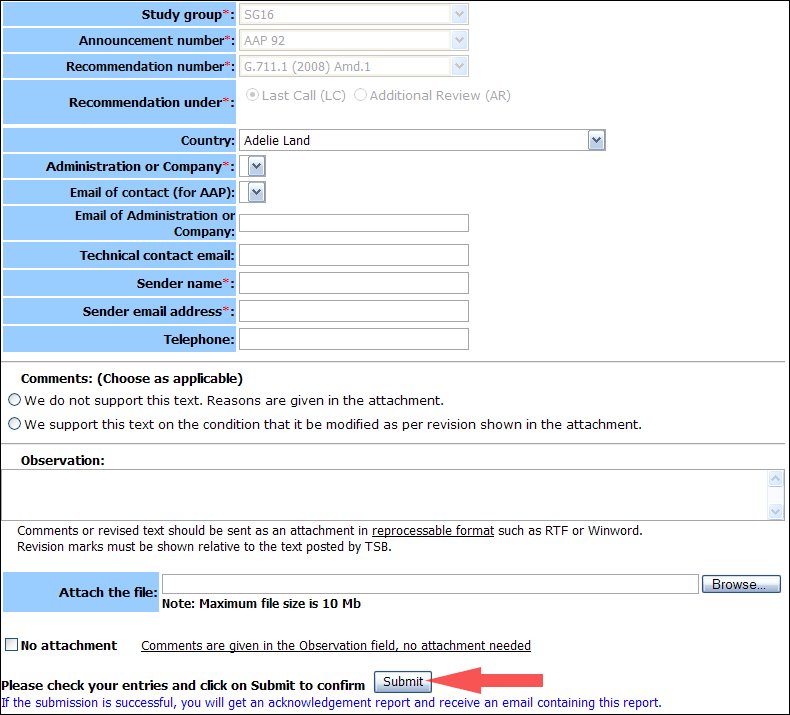 For more information, read the AAP tutorial on:	
http://www.itu.int/ITU-T/aapinfo/files/AAPTutorial.pdfAnnex 3(to TSB AAP-9)Recommendations under LC/AR – Comment submission form(Separate form for each Recommendation being commented upon)	 No attachment: Comments are given in the Observation field, no attachment neededTo be returned to:	 email: 	tsbsg....@itu.int
				[or fax +41 22 730 5853]
Comments or revised text should be sent as an attachment in RTF or WinWord format.
Revision marks must be shown relative to the text posted by TSB.International Telecommunication UnionTelecommunication Standardization Bureau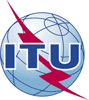 Ref:Tel:Fax:E-mail:TSB AAP-9AAP/MJ+41 22 730 5860+41 22 730 5853tsbdir@itu.int–	To Administrations of Member States of the Union;–	To ITU-T Sector Members;–	To ITU-T AssociatesCopy:–	To the ITU-T Study Group Chairmen and Vice-Chairmen;–	To the Director of the Telecommunication Development Bureau;–	To the Director of the Radiocommunication BureauSubject:Situation concerning Recommendations under the Alternative Approval Process (AAP)SG 2http://www.itu.int/ITU-T/studygroups/com02tsbsg2@itu.intSG 3http://www.itu.int/ITU-T/studygroups/com03tsbsg3@itu.intSG 5http://www.itu.int/ITU-T/studygroups/com05tsbsg5@itu.intSG 9http://www.itu.int/ITU-T/studygroups/com09tsbsg9@itu.intSG 11http://www.itu.int/ITU-T/studygroups/com11tsbsg11@itu.intSG 12http://www.itu.int/ITU-T/studygroups/com12tsbsg12@itu.intSG 13http://www.itu.int/ITU-T/studygroups/com13tsbsg13@itu.intSG 15http://www.itu.int/ITU-T/studygroups/com15tsbsg15@itu.intSG 16http://www.itu.int/ITU-T/studygroups/com16tsbsg16@itu.intSG 17http://www.itu.int/ITU-T/studygroups/com17tsbsg17@itu.intRec #TitleLast Call (LC) PeriodLast Call (LC) PeriodLast Call (LC) PeriodLast Call (LC) PeriodAdditional Review (AR) PeriodAdditional Review (AR) PeriodAdditional Review (AR) PeriodAdditional Review (AR) PeriodStatusRec #TitleLC StartLC EndLC
ResultLJ
ResultAR StartAR EndAR
ResultAJ
ResultStatusL.1430 (L.methodology_ICT project)Methodology for assessment of the environmental impact of information and communication technology greenhouse gas and energy projects2013-03-012013-03-28LJLJRec #TitleLast Call (LC) PeriodLast Call (LC) PeriodLast Call (LC) PeriodLast Call (LC) PeriodAdditional Review (AR) PeriodAdditional Review (AR) PeriodAdditional Review (AR) PeriodAdditional Review (AR) PeriodStatusRec #TitleLC StartLC EndLC
ResultLJ
ResultAR StartAR EndAR
ResultAJ
ResultStatusG.1011Reference guide to quality of experience assessment methodologies2013-04-162013-05-13LCP.58Head and torso simulator for telephonometry2013-04-162013-05-13LCP.800.2 (P.MOS)Mean Opinion Score (MOS) interpretation and reporting2013-04-162013-05-13LCP.863.1 (P.863.x)Application Guide for Recommendation ITU-T P.8632013-04-162013-05-13LCP.1201.2 (Amd.1)Parametric non-intrusive assessment of audiovisual media streaming quality - higher resolution application area: Amendment 12013-04-162013-05-13LCP.1202.2 (P.NBAMS-HR)Parametric non-intrusive bitstream assessment of video media streaming quality - higher resolution application area2013-04-162013-05-13LCY.1545 (Y.RMQoSInt (ex Y.OAQoS))Roadmap of quality of service of interconnected networks using Internet protocol2013-04-162013-05-13LCRec #TitleLast Call (LC) PeriodLast Call (LC) PeriodLast Call (LC) PeriodLast Call (LC) PeriodAdditional Review (AR) PeriodAdditional Review (AR) PeriodAdditional Review (AR) PeriodAdditional Review (AR) PeriodStatusRec #TitleLC StartLC EndLC
ResultLJ
ResultAR StartAR EndAR
ResultAJ
ResultStatusQ.1741.8IMT-2000 references to Release 10 of GSM-evolved UMTS core network2013-03-162013-04-12A A Q.1742.10IMT-2000 References (approved as of 31 December 2011) to ANSI-41 evolved Core Network with cdma2000 Access Network2013-03-162013-04-12A A Y.2222 (Y.SCN)Sensor Control Networks and related applications in Next Generation Network environment2013-03-162013-04-12LJLJY.3041 (Y.SUN-overview)Smart Ubiquitous Networks - Overview2013-03-162013-04-12A A Y.3042 (Y.SUN-trcmf)Smart Ubiquitous Networks - Smart Traffic Control and Resource Management Functions2013-03-162013-04-12A A Y.3501 (Y.ccf)Cloud computing framework and high-level requirements2013-03-162013-04-12LJLJY.3510 (Y.ccinfra)Cloud computing infrastructure requirements2013-03-162013-04-12LJLJY.3520 (Y.e2eccrmr)Cloud computing framework for end to end resource management2013-03-162013-04-12LJLJRec #TitleLast Call (LC) PeriodLast Call (LC) PeriodLast Call (LC) PeriodLast Call (LC) PeriodAdditional Review (AR) PeriodAdditional Review (AR) PeriodAdditional Review (AR) PeriodAdditional Review (AR) PeriodStatusRec #TitleLC StartLC EndLC
ResultLJ
ResultAR StartAR EndAR
ResultAJ
ResultStatusG.9903 (2012) Amd.1Narrow-band orthogonal frequency division multiplexing power line communication transceivers for G3-PLC networks: Amendment 12013-02-162013-03-15LJAR2013-04-162013-05-06ARRec #TitleLast Call (LC) PeriodLast Call (LC) PeriodLast Call (LC) PeriodLast Call (LC) PeriodAdditional Review (AR) PeriodAdditional Review (AR) PeriodAdditional Review (AR) PeriodAdditional Review (AR) PeriodStatusRec #TitleLC StartLC EndLC
ResultLJ
ResultAR StartAR EndAR
ResultAJ
ResultStatusH.264 (V8)Advanced video coding for generic audiovisual services2013-03-162013-04-12A A H.265 (H.HEVC)High efficiency video coding2013-03-162013-04-12A A ITU-T AAP comment submission form for the period 2009-2012ITU-T AAP comment submission form for the period 2009-2012Study Group:Announcement number:Recommendation number:Recommendation under:
 Last call (LC)

 Additional Review (AR)Country:Administration/Company:Name of AAP Contact Person:Email of AAP Contact Person:Sender name:
(if different from AAP Contact Person)Sender email address:Telephone:Comments:
(Choose as applicable)
 We do not support this text. Reasons are given in the attachment.

 We support this text on the condition that it be modified as per revision shown in the attachment.Observations: